INSTRUKCJA WYPEŁNIANIA DEKLARACJI O WYSOKOŚCI OPŁATY ZA GOSPODAROWANIE ODPADAMI KOMUNALNYMI DLA WŁAŚCICIELI NIERUCHOMOŚCI ZAMIESZKAŁYCH ORAZ WŁAŚCICIELI DOMKÓW LETNISKOWYCH ORAZ INNYCH NIERUCHOMOŚCI WYKORZYSTYWANYCH NA CELE REKREACYJNO-WYPOCZYNKOWEZgłoszenie posiadania kompostownika i kompostowania w nim bioodpadówOkreślenie celu złożenia deklaracji. W tym przypadku wybieramy opcję złożenie deklaracji.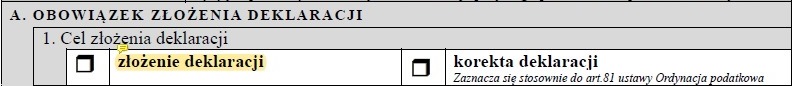 Określenie okoliczności powodujących złożenie deklaracji. Wybieramy opcję nowa deklaracja.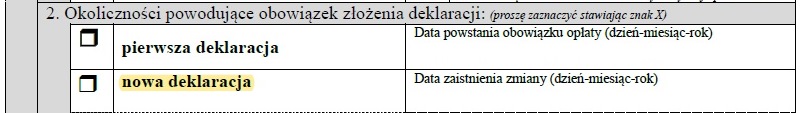 Wybranie opcji posiadania kompostownika i kompostowania w nim bioodpadów.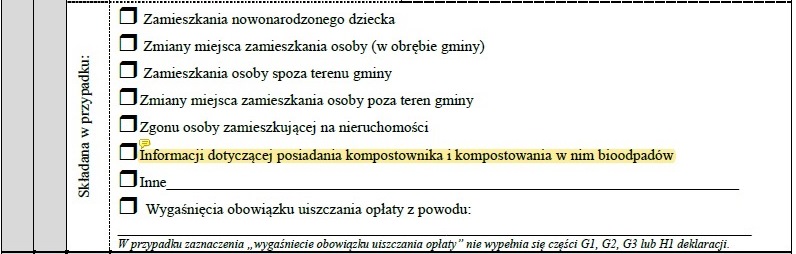 Określenie osoby składającej deklaracje oraz uzupełnienie jej personaliów.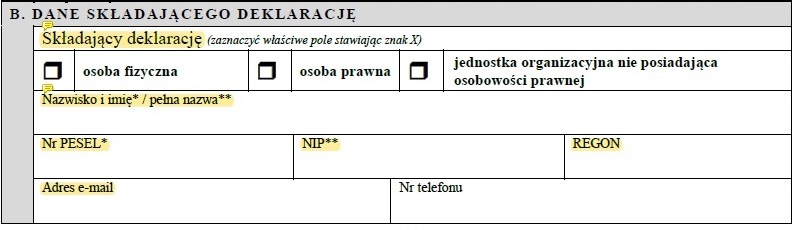 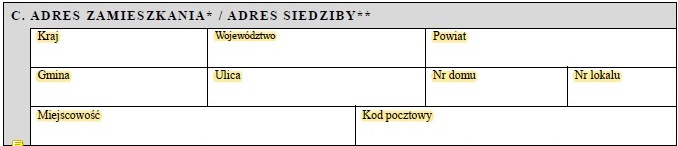 W przypadku kiedy deklaracja dotyczy innego miejsca niż miejsce zamieszkania osoby deklarującej to uzupełniamy sekcję D.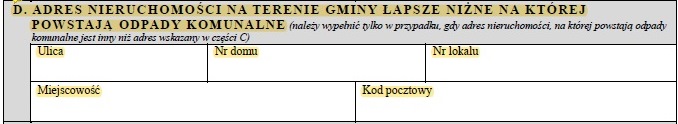 Zaznaczenie opcji nieruchomości zamieszkanej.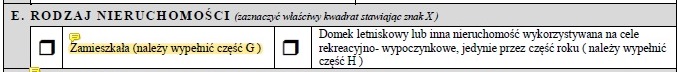 Określenie formy władania.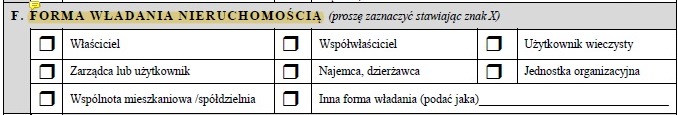 Oświadczenie o posiadaniu kompostownika oraz kompostowaniu w nim bioodpady.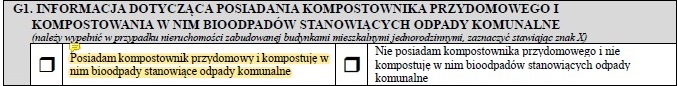 Określenie ilości osób zamieszkujących nieruchomość wskazanej w punkcie D lub C.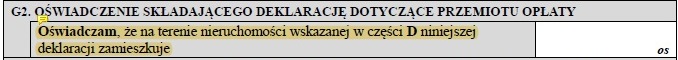 Obliczenie miesięcznej opłaty za gospodarowanie odpadami komunalnymi.Uzupełnić stawkę za gospodarowanie odpadów w kwocie 25.00 zł/os/m-c (ważne aby wartość zawierała dwa miejsca po przecinku oraz separator w postaci kropki).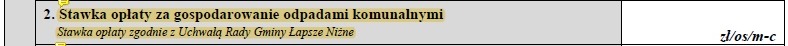 Uzupełnić stawkę zwolnienia za posiadanie kompostownika i kompostowania w nim bioodpadów w kwocie 5.00 zł/os/m-c (ważne aby wartość zawierała dwa miejsca po przecinku oraz separator w postaci kropki). 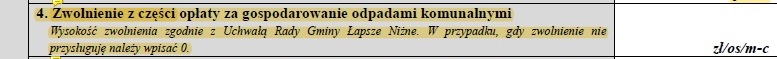  Uzupełnienie informacji o załącznikach.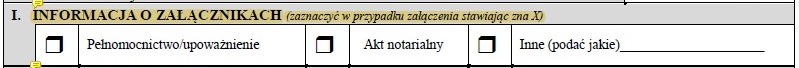 Podpisanie deklaracji.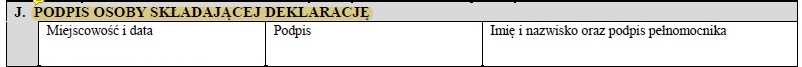  Aby przejść do następnego etapu należy przycisną kafelek „Dalej”.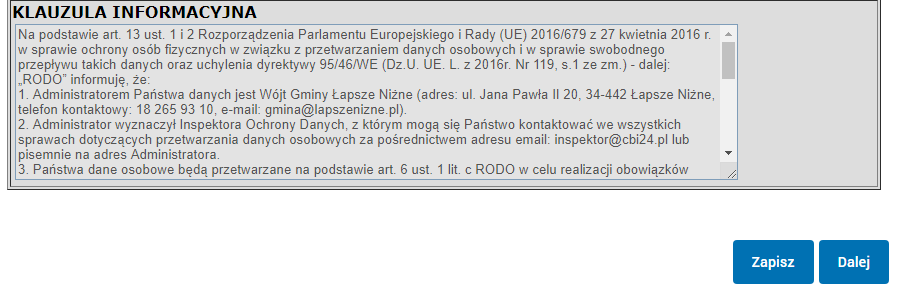 Podpisanie deklaracji. Trzeba przycisnąć kafelek „Podpisz”.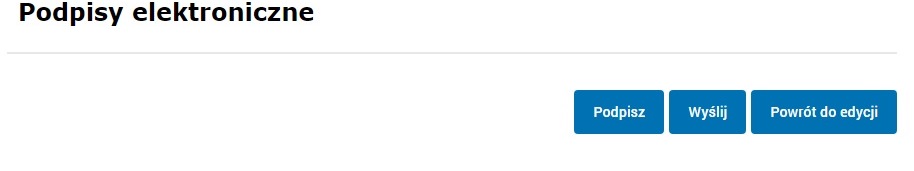 Wysłanie deklaracji. Po prawidłowym podpisaniu deklaracji należy ją wysłać za pośrednictwem kafelka „Wyślij”.Uzupełnienie pierwszej deklaracji przez właścicieli domków letniskowych lub innych nieruchomości wykorzystywanych na cele rekreacyjno-wypoczynkowe jedynie przez część roku. Określenie celu złożenia deklaracji. W tym przypadku wybieramy opcję złożenie deklaracji.Określenie okoliczności powodujących złożenie deklaracji. Wybieramy opcję nowa deklaracja.Określenie osoby składającej deklaracje oraz uzupełnienie jej personaliów.W sekcji D uzupełniamy dane obiektów letniskowych lub innych nieruchomości wykorzystywanych na cele rekreacyjno-wypoczynkowe.Zaznaczenie opcji nieruchomości jako domek letniskowy lub inna nieruchomość wykorzystywanej na cele rekreacyjno-wypoczynkowe.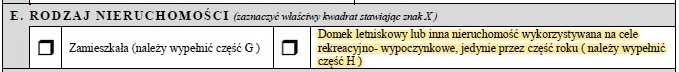 Określenie ryczałtowej opłaty za gospodarowanie odpadami komunalnymi dla nieruchomości letniskowych lub innych nieruchomości wykorzystywanych na cele rekreacyjno-wypoczynkowe. Jest to wartość stała i wynosi 181.00 zł/rok.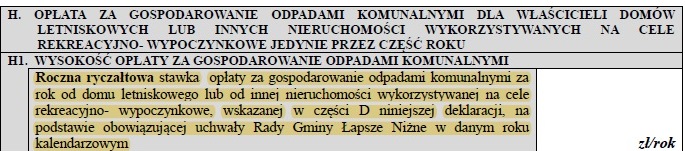 Uzupełnienie informacji o załącznikach.Podpisanie deklaracji. Aby przejść do następnego etapu należy przycisną kafelek „Dalej”.Podpisanie deklaracji. Trzeba przycisnąć kafelek „Podpisz”.Wysłanie deklaracji. Po prawidłowym podpisaniu deklaracji należy ją wysłać za pośrednictwem kafelka „Wyślij”.